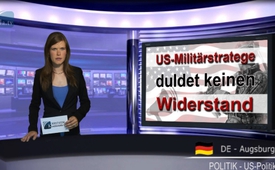 Le stratège militaire américain ne tolère pas de résistance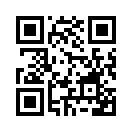 Le chanteur de soul allemand Xavier Naidoo a exprimé l’essentiel dans une interview : « J’aime les Américains ! Les Américains sont des gens aimables et bons. Mais ce gouvernement qu’ils ont élu ou bien malheureusement qu’on leur impose, est d’une folie incroyable. » Une folie qui se voit aussi dans le choix du conseiller du gouvernement, le professeur en géostratégie Thomas Barnett.Le chanteur de soul allemand Xavier Naidoo a exprimé l’essentiel dans une interview : « J’aime les Américains ! Les Américains sont des gens aimables et bons. Mais ce gouvernement qu’ils ont élu ou bien malheureusement qu’on leur impose, est d’une folie incroyable. » Une folie qui se voit aussi dans le choix du conseiller du gouvernement, le professeur en géostratégie Thomas Barnett. Il écrit dans son livre paru en 2004 intitulé « La nouvelle carte du Pentagone » : 
« Le bon fonctionnement de la globalisation exige quatre courants ou mouvements permanents et libres. »
 Le 1er courant vise avant tout l’Europe et ne doit pas être stoppé par un gouvernement ou une institution, ça c’est le flux libre des réfugiés. Que doit-il se passer avec des gens, des groupes ou des pays qui ne sont pas d’accord avec ce flux d’immigration ? Barnett dit que toutes les personnes qui sont contre le mélange des races et des cultures sont des fous, des révolutionnaires et des terroristes qui doivent être combattus par tous les moyens. Les politiciens orientés à droite et ceux qui sont contre l’immigration doivent être amenés à se taire et à disparaître de la scène, et cela rapidement. De plus il menace : « Bien sûr je prends connaissance des arguments non raisonnables de nos opposants. Mais si jamais ils devaient résister contre le nouvel ordre mondial, je vous ordonne : Tuez-les ! » 
Avec des plans aussi méprisants envers les hommes, il semble qu’il n’y ait aucune autre solution qui devienne notre devoir si ce n’est celle de la résistance ! C’est seulement de cette manière que la misère aura une fin car, pour l’exprimer avec les mots de Xavier Naidoo, « ça n’emballe pas les gens »

Regardez pour cela les émissions suivantes dont une est en français. Elles démontrent clairement les stratégies et les arrière-plans de la politique américaine actuelle.de ea./jm.Sources:http://www.kla.tv/6523
https://kulturstudio.wordpress.com/2014/02/09/der-letzte-akt-die-kriegserklarung-der-globalisierer-an-alle-volker-der-welt/Cela pourrait aussi vous intéresser:---Kla.TV – Des nouvelles alternatives... libres – indépendantes – non censurées...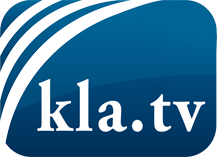 ce que les médias ne devraient pas dissimuler...peu entendu, du peuple pour le peuple...des informations régulières sur www.kla.tv/frÇa vaut la peine de rester avec nous! Vous pouvez vous abonner gratuitement à notre newsletter: www.kla.tv/abo-frAvis de sécurité:Les contre voix sont malheureusement de plus en plus censurées et réprimées. Tant que nous ne nous orientons pas en fonction des intérêts et des idéologies de la système presse, nous devons toujours nous attendre à ce que des prétextes soient recherchés pour bloquer ou supprimer Kla.TV.Alors mettez-vous dès aujourd’hui en réseau en dehors d’internet!
Cliquez ici: www.kla.tv/vernetzung&lang=frLicence:    Licence Creative Commons avec attribution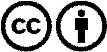 Il est permis de diffuser et d’utiliser notre matériel avec l’attribution! Toutefois, le matériel ne peut pas être utilisé hors contexte.
Cependant pour les institutions financées avec la redevance audio-visuelle, ceci n’est autorisé qu’avec notre accord. Des infractions peuvent entraîner des poursuites.